2019 CEOS Plenary ObjectivesOctober 14th – 16th, 2019Hanoi, Vietnam** ATTENDANCE AS PART OF OFFICIAL CEOS AGENCY DELEGATION ONLY **CEOS Plenary focuses on decisions to be made by Principals to advance and direct the various initiatives underway within the numerous subsidiary groups that are active in support of CEOS objectives. The Plenary agenda is dictated by the priority business underway in these groups and is informed by the outcomes and discussions of the September 2019 CEOS SIT Technical Workshop. Specific objectives of the 33rd CEOS Plenary include:Present the achievements of the 2019 CEOS Chair Initiative; which integrated a number of ongoing CEOS activities, data, algorithms, and training/capacity building in support of forest and rice crop monitoring for the Mekong Delta region; and detail the next steps and evolution of this sustained platform.Review the various CEOS climate activities and provide direction where required. Several topics are anticipated:The definition and implementation of an integrated global carbon observing system including a targeted observing system for monitoring the column concentrations of CO2, CH4 and other greenhouse gases from space. The implementation roadmap and staff resource requirements will be presented for consideration.Consideration of the Convention Engagement Paper and way forward for a workshop on convention engagement spanning greenhouse gases, land use, and forestry.Other CEOS Carbon Strategy actions that have been taken forward by various CEOS groups.Consider endorsement of new CEOS Carbon Strategy activities for inclusion in the 2020-2022 CEOS Work Plan.Version 3.0 of the ECV Inventory Gap Analysis Report and Coordinated Action Plan, including the preservation, discovery and access of Climate Data Records (CDRs) and Essential Climate Variables (ECVs).Consider endorsement of the space agency statement to SBSTA 51.Consideration of possible CEOS activities in relation to biomass mission coordination.Consider endorsement of the “Air Quality Constellation Validation Needs” document and its recommendations for implementation.Chart the next steps for CEOS Analysis Ready Data through consideration (for endorsement) of the comprehensive CEOS Analysis Ready Data Strategy prepared by the SIT Vice Chair Team.Consider endorsement of the GEOGLAM Ad Hoc Working Group’s response to the updated GEOGLAM observational requirements.Evaluate and provide direction for the CEOS Virtual Constellations and Working Groups and their activities, and in particular consider new Working Group Vice-Chairs and refreshed Terms of Reference, where necessary. Topics anticipated include:Consider endorsement of an updated Terms of Reference for the Working Group on Disasters.Provide guidance on CEOS support to other key stakeholder initiatives where required, such as the United Nations Sustainable Development Goals (SDGs) – and the way forward organisationally within CEOS.Consider CEOS organisational matters as necessary:CEOS Executive Officer contingency plan (if no nominees).The proposals for a new Working Group and a merged Virtual Constellation for the ocean domain.Way forward for current Ad Hoc Teams (GEOGLAM, SDCG, SDG).The Virtual Constellation leadership rotation proposal.Proposed Ad Hoc Team (AHT) initiation cycle.Week at a GlanceMonday, October 14th – Side Meeting ScheduleNote: CEOS Agency bilateral meetings are not shown here.18:00-20:00: Icebreaker at Turtle Lake Brewing CompanyAgendaThursday, October 17thHa Long Bay Tour – Tentative Schedule08:30		Pick-up at Pan Pacific Hotel.11:30		Arrive at Tuan Chau, Ha Long tourism harbour.12:00		Start cruise to Ha Long Bay. Lunch will be served during the cruise.13:15		Visit Thien Cung Grotto.16:15		Return to Ha Long tourist wharf and catch the bus back to Hanoi. 19:30		Arrive at Pan Pacific Hotel.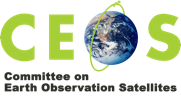 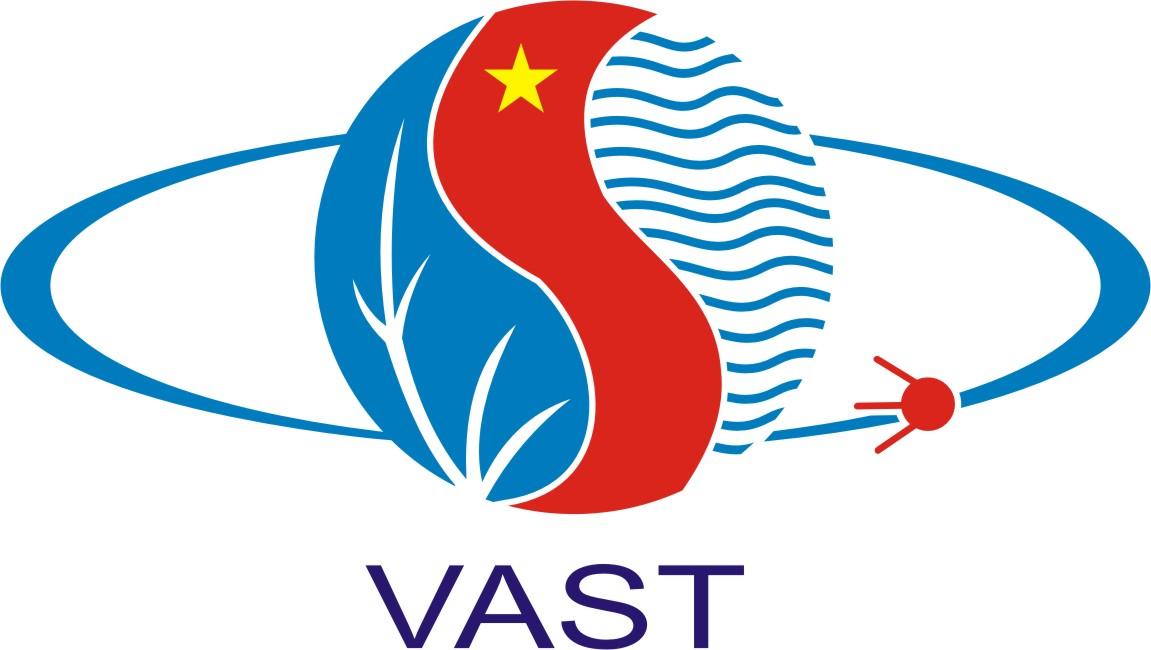 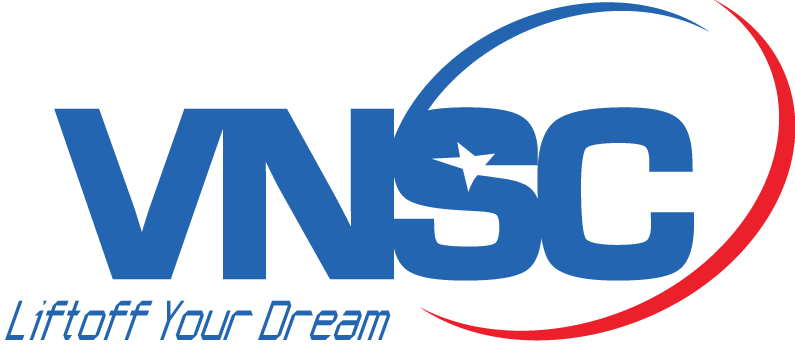 2019 CEOS PlenaryTeleconference Connectionhttps://www.gotomeet.me/CEOSAccess Code: 294-644-221Audio PIN: Shown after joining the meetingMeeting ID: 294 644 221Join from a video-conferencing room or system. Dial in or type: 67.217.95.2 or inroomlink.goto.com Meeting ID: 294 644 221 Or dial directly: 294644221@67.217.95.2 or 67.217.95.2##294644221Monday October 14Tuesday October 15Wednesday October 16Side Meetings(see below)CEOS Core BusinessClimate & CarbonAgency & Partner UpdatesEO Data Access, Delivery, and InteroperabilityWorking Groups, Virtual Constellations and Ad Hoc TeamsTimeRoomRoomRoomTimeWest LakeDa NangPacifica Buffet8:00 – 9:008:00 – 9:009:00 – 10:00CEOS SEC-2569:00 – 10:00CEOS SEC-25610:00 – 11:0010:00 – 11:0011:00 – 12:00SIT Chair 2020-21 Prospectus Town Hall11:00 – 12:00SIT Chair 2020-21 Prospectus Town Hall12:00 – 13:00Lunch Buffet Open12:00 – 13:00Lunch Buffet Open13:00 – 14:002020 CEOS Chair PrioritiesLunch Buffet Open13:00 – 14:002020 CEOS Chair PrioritiesLunch Buffet Open14:00 – 15:00GEO-LEO-SAR Flood Pilot14:00 – 15:00GEO-LEO-SAR Flood Pilot15:00 – 16:00CEOS European Coordination MeetingGEO-LEO-SAR Flood Pilot15:00 – 16:00CEOS European Coordination MeetingGEO-LEO-SAR Flood Pilot16:00 – 17:00CEOS European Coordination Meeting16:00 – 17:00CEOS European Coordination MeetingTuesday, October 15thPlenary Day 1, Room: Pacific BallroomTuesday, October 15thPlenary Day 1, Room: Pacific BallroomTuesday, October 15thPlenary Day 1, Room: Pacific BallroomTuesday, October 15thPlenary Day 1, Room: Pacific Ballroom08:00 — Registration08:00 — Registration08:00 — Registration08:00 — RegistrationSession 1: CEOS Core BusinessSession 1: CEOS Core BusinessSession 1: CEOS Core BusinessSession 1: CEOS Core Business1.109:00CEOS Chair IntroductionWelcome and Opening RemarksTour de TableMembership Requests (None)P. A. TuanCEOS Chair1.209:15Vietnam Academy of Science and Technology (VAST) WelcomeProf. Tran Tuan Anh1.309:20Review of the Status of Actions (For Information)32nd CEOS Plenary (Oct. 2018)2019 SIT Technical Workshop (Sept. 2019)SIT-34 (Apr. 2019)S. HosfordCEOS Executive Officer1.409:35CEOS Three-Year Work Plan (CEOS 2019-2021 WP) (For Information)Schedule and Deadlines for the Annual UpdateCEOS Work Plan Progress Report [Document]S. HosfordCEOS Executive Officer1.509:50Contingency Plan in the Absence of a New CEOS Executive Officer (For Information)Incoming CEOS Chair1.610:052019 CEOS Chair Initiative (For Information)AchievementsSocietal Benefits for the RegionNext Steps and EvolutionP. A. TuanCEOS Chair10:20 — Break & Photo10:20 — Break & Photo10:20 — Break & Photo10:20 — Break & PhotoSession 2: Climate & CarbonSession 2: Climate & CarbonSession 2: Climate & CarbonSession 2: Climate & Carbon2.110:50Update: Global Climate Observing System (GCOS) (For Information) [Presentation]4th Assessment CycleStatus Report and Implementation Plan UpdateCEOS Engagement/InputsC. RichterWMO/GCOS2.211:05CEOS/CGMS Joint Working Group on Climate [Presentation]Version 3.0 of the ECV Inventory Gap Analysis Report and Coordinated Action Plan (Preparation for Virtual Endorsement After CEOS Plenary)Space Agency Statement to SBSTA 51 (For Endorsement) [Document]J. SchulzJoint CEOS/CGMS WGClimate2.311:30CEOS Carbon StrategyAction Status (For Information)Proposed New Activities (For Endorsement)M. DowellCOM2.411:50Architecture for Monitoring Carbon Dioxide and Methane from Space [Presentation]WGClimate Greenhouse Gas Roadmap (For information) [Document]Greenhouse Gas Team Staff Resource Requirements (For Information)Paper: Improved Synergies on CEOS Engagement with UNFCCC/SBSTA: Support to the Convention on Aspects Relating to Systematic Observations, Greenhouse Gas Monitoring, and Support to Agriculture, Forestry and Other Land Use (For Information)A. v. Bargen / D. Crisp / M. Dowell /J. Schulz2.512:152019 Refinement of the IPCC Guidelines for GHG Inventories (For Information)K. TachiJAXA2.612:30Update on CEOS Contributions to Forest Carbon Monitoring (GFOI/SDCG) (For Information)Possible CEOS Activities in Relation to Biomass Mission CoordinationSDCG ContinuityO. Ochiai /S. WardSDCG12:45 — LunchRoom: Pacifica Buffet12:45 — LunchRoom: Pacifica Buffet12:45 — LunchRoom: Pacifica Buffet12:45 — LunchRoom: Pacifica BuffetSession 3: Agency & Partner UpdatesSession 3: Agency & Partner UpdatesSession 3: Agency & Partner UpdatesSession 3: Agency & Partner Updates3.113:45Update: Group on Earth Observations (For Information)G. CamaraGEO Secretariat3.214:00Continuity of CEOS Representation on the GEO Programme Board and ExCom (For Information)K. SawyerSIT Chair Team3.314:10GEO Programme Board Report (For Information)K. SawyerSIT Chair Team3.414:20GEO ExCom Report (For Information)A. HeldSIT Vice Chair3.514:30CEOS Statement to the GEO-XVI Plenary (For Information) [Document]S. HosfordCEOS Executive Officer3.614:40Agency and Partner Updates (5-10 Minutes Each, For Information)NOAA (C. Wooldridge)ESA (S. Cheli) [Presentation]USGS (J. Lacey) [Presentation]EUMETSAT (P. Counet)Roshydromet (Z. Andreeva) [Presentation]JAXA (K. Tachi)15:40 — Break15:40 — Break15:40 — Break15:40 — Break3.716:00Agency and Partner Updates (Continued…)UKSA (B. Archer)NASA (S. Cauffman)NIER [Presentation]KMA [Presentation]VNSCGA (T. Dhu)CNES (S. Cherchali)Roscosmos (A. Kuklin) [Presentation]ISRO (PG Diwakar) [Presentation]SANSA (A. Mlisa)WMO (C. Richter) [Presentation]18:00 — Adjournment18:00 — Adjournment18:00 — Adjournment18:00 — AdjournmentWednesday, October 16thPlenary Day 2, Room: Pacific BallroomWednesday, October 16thPlenary Day 2, Room: Pacific BallroomWednesday, October 16thPlenary Day 2, Room: Pacific BallroomWednesday, October 16thPlenary Day 2, Room: Pacific BallroomSession 4: EO Data Access, Delivery, and InteroperabilitySession 4: EO Data Access, Delivery, and InteroperabilitySession 4: EO Data Access, Delivery, and InteroperabilitySession 4: EO Data Access, Delivery, and Interoperability4.109:00Report: WGISSHandover to the New WGISS ChairWGISS Vice Chair Nomination (For Endorsement)M. AlbaniWGISS Chair4.209:15Status Report: CEOS Analysis Ready Data for Land (CARD4L) (For Information)S. LabahnLSI-VC4.309:30A Broader CEOS ARD Strategy (For Endorsement) [Document]A. LewisSIT Vice Chair10:00 — Break10:00 — Break10:00 — Break10:00 — BreakSession 5: Working Groups, Virtual Constellations and Ad Hoc TeamsSession 5: Working Groups, Virtual Constellations and Ad Hoc TeamsSession 5: Working Groups, Virtual Constellations and Ad Hoc TeamsSession 5: Working Groups, Virtual Constellations and Ad Hoc Teams5.110:30Report: WGCV (For Information) [Presentation]C. OngWGCV Chair5.210:45Report: WGCapD [Presentation]Handover to the New WGCapD ChairWGCapD Vice Chair Nomination (For Endorsement)P. Chauhan WGCapD Chair5.311:00Report: WGDisasters [Presentation]Updated Terms of Reference (For Endorsement) [Document]WGDisasters Vice Chair Nomination (For Endorsement)S. ZoffoliWGDisasters Chair5.411:15Report: CEOS Ad Hoc Working Group on GEOGLAM [Presentation]Response to the Updated GEOGLAM Observational Requirements (For Endorsement) [Document]Ad Hoc Working Group Continuity (For Information)I. Jarvis5.511:30Report: Sustainable Development Goals (SDG) Ad Hoc Team (For Information) [Presentation]SDG-AHT Continuity[Information Note] [Work Plan on SDGs]A. HeldSDG-AHT Co-Lead5.611:45AC-VC Air Quality Constellation Validation Needs and Recommendations for Implementation (For Endorsement) [Document] [Presentation]D. Crisp12:00 — LunchRoom: Pacifica Buffet12:00 — LunchRoom: Pacifica Buffet12:00 — LunchRoom: Pacifica Buffet12:00 — LunchRoom: Pacifica Buffet5.713:00Virtual ConstellationsProductivity, Activities, Accomplishments (For Information)Issues, Discussion Points, and Decision Processes (For Information)Leadership Changes (For Information)Approach for Coastal Observations and Applications Study Team (COAST) (For Decision) [Document]Leadership Succession Proposal (For Endorsement) [Document] [Track-changed Version] [Summary Document]S. VolzSIT Chair5.813:30Results of Study Teams Considering a New Working Group and a Merged Virtual Constellation for the Oceans (For Decision)Study Team Findings and Outcomes from SIT Technical Workshop[WGST Document] [OVCMST Document]S. VolzSIT Chair5.914:00Ad Hoc Team Initiation Cycle (For Endorsement) [Document] [Track-changed Version] [Summary Document]S. VolzSIT Chair5.1014:15Ad Hoc Team Continuity Decisions (For Decision)SDCG-GFOIAd Hoc Working Group on GEOGLAMSDG Ad Hoc TeamS. HosfordCEOS Executive OfficerSession 6: Other CEOS BusinessSession 6: Other CEOS BusinessSession 6: Other CEOS BusinessSession 6: Other CEOS Business6.114:30Report: CEOS Missions, Instruments, and Measurements (MIM) Database (For Information)I. PetitevilleESA6.214:45Report: CEOS Systems Engineering Office (SEO) (For Information)B. KilloughSEOSession 7: Closing BusinessSession 7: Closing BusinessSession 7: Closing BusinessSession 7: Closing Business7.115:00Overview of CEOS Leadership (For Information)Future CEOS ChairsCEOS Executive Officer (CEO)CEOS Deputy Executive Officer (DCEO)P. A. TuanCEOS Chair15:20 — Break15:20 — Break15:20 — Break15:20 — Break7.215:45SIT Chair HandoverS. VolzSIT ChairA. Held & A. LewisSIT Vice Chairs7.315:50CSIRO/GA SIT Chair 2020-2021 Prospectus (For Information)A. HeldSIT Chair7.416:05CEOS Chair Handover2019 & 2020 CEOS Chairs7.516:10Presentation by the 2020 CEOS Chair, ISRO2020 CEOS Chair Priorities & CEOS Agency Contribution Opportunities (For Information)2020 CEOS Chair7.616:25Review: 2019 CEOS Plenary Decisions & Actions2019 CEOS Chair Team7.716:45Closing Remarks2019 CEOS Chair17:00 — Adjournment17:00 — Adjournment17:00 — Adjournment17:00 — AdjournmentMeetings Open Only to the CEOS Secretariat and CEOS Troika MembersRoom: Pacific BallroomMeetings Open Only to the CEOS Secretariat and CEOS Troika MembersRoom: Pacific BallroomMeetings Open Only to the CEOS Secretariat and CEOS Troika MembersRoom: Pacific Ballroom17:15257th CEOS Secretariat Meeting (SEC-257)Led by the2020 CEOS Chair17:45CEOS TroikaLed by the2020 CEOS Chair18:15 — Adjournment18:15 — Adjournment18:15 — AdjournmentUnited States: +1 (224) 501-3217Australia: +61 2 9087 3605 Austria: +43 7 2088 1403 Canada: +1 (647) 497-9351 Finland: +358 942 41 5780 France: +33 182 880 459 Germany: +49 692 5736 7210Italy: +39 0 553 98 95 67 Norway: +47 21 03 58 98 Spain: +34 955 32 0845 Sweden: +46 853 527 836 Switzerland: +41 435 0167 09 United Kingdom: +44 330 221 0086